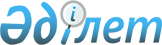 Об объемах трансфертов общего характера между областным бюджетом и бюджетами районов, города Петропавловска на 2020-2022 годыРешение Северо-Казахстанского областного маслихата от 11 декабря 2019 года № 39/2. Зарегистрировано Департаментом юстиции Северо-Казахстанской области 19 декабря 2019 года № 5739
      Сноска. Вводится в действие с 01.01.2020 и действует до 31.12.2022 в соответствии с пунктом 5 настоящего решения.
      В соответствии с пунктом 4 статьи 45 Бюджетного кодекса Республики Казахстан от 4 декабря 2008 года Северо-Казахстанский областной маслихат РЕШИЛ:
      1. Установить бюджетные субвенции, передаваемые из областного бюджета бюджетам районов и городу Петропавловску на 2020 год в сумме 54 129 408 тысяч тенге, в том числе:
      Айыртаускому – 4 331 748 тысяч тенге;
      Акжарскому – 2 981 053 тысячи тенге;
      Аккайынскому – 3 266 351 тысяча тенге;
      Есильскому – 3 592 566 тысяч тенге;
      Жамбылскому – 3 889 137 тысяч тенге;
      Магжана Жумабаева – 4 293 526 тысяч тенге;
      Кызылжарскому – 4 283 186 тысяч тенге;
      Мамлютскому – 3 099 111 тысяч тенге;
      имени Габита Мусрепова – 4 837 238 тысяч тенге;
      Тайыншинскому – 4 374 784 тысячи тенге;
      Тимирязевскому – 2 297 648 тысяч тенге;
      Уалихановскому – 3 209 182 тысячи тенге;
      Шал акына – 3 059 588 тысяч тенге;
      городу Петропавловску – 6 614 290 тысяч тенге.
      2. Установить бюджетные субвенции, передаваемые из областного бюджета в бюджеты районов и городу Петропавловску на 2021 год в сумме 47 150 037 тысяч тенге, в том числе:
      Айыртаускому – 4 356 883 тысячи тенге;
      Акжарскому – 2 842 088 тысяч тенге;
      Аккайынскому – 2 930 241 тысяча тенге;
      Есильскому – 3 616 588 тысяч тенге;
      Жамбылскому – 3 927 277 тысяч тенге;
      Магжана Жумабаева – 4 024 183 тысячи тенге;
      Кызылжарскому – 4 307 841 тысяча тенге;
      Мамлютскому – 2 917 208 тысяч тенге;
      имени Габита Мусрепова – 4 335 159 тысяч тенге;
      Тайыншинскому – 4 387 990 тысяч тенге;
      Тимирязевскому – 2 125 512 тысяч тенге;
      Уалихановскому – 3 003 449 тысяч тенге;
      Шал акына – 2 976 100 тысяч тенге;
      городу Петропавловску – 1 399 518 тысяч тенге.
      3. Установить бюджетные субвенции, передаваемые из областного бюджета в бюджеты районов и городу Петропавловску на 2022 год в сумме 47 304 320 тысяч тенге, в том числе:
      Айыртаускому – 4 393 728 тысяч тенге;
      Акжарскому – 2 867 043 тысячи тенге;
      Аккайынскому – 2 963 473 тысячи тенге;
      Есильскому – 3 650 246 тысяч тенге;
      Жамбылскому – 3 974 114 тысяч тенге;
      Магжана Жумабаева – 4 069 788 тысяч тенге;
      Кызылжарскому – 4 344 174 тысячи тенге;
      Мамлютскому – 2 943 476 тысяч тенге;
      имени Габита Мусрепова – 4 370 464 тысячи тенге;
      Тайыншинскому – 4 414 778 тысяч тенге;
      Тимирязевскому – 2 136 832 тысячи тенге;
      Уалихановскому – 3 035 885 тысяч тенге;
      Шал акына – 2 999 803 тысячи тенге;
      городу Петропавловску – 1 140 516 тысяч тенге.
      4. Учесть в расходах местных бюджетов минимальные объемы бюджетных средств по направлениям, указанным в приложениях 1, 2, 3 к настоящему решению. 
      5. Настоящее решение вводится в действие с 1 января 2020 года и действует до 31 декабря 2022 года. Минимальные объемы бюджетных средств, направляемых на строительство, реконструкцию и сейсмоусиление объектов среднего образования в приоритетном порядке для ликвидации аварийных и (или) трехсменных школ, на капитальный ремонт объектов среднего образования со сроком эксплуатации 30 и более лет на 2020-2022 годы Минимальные объемы бюджетных средств, направляемых на осуществление капитальных расходов для организаций, оказывающих амбулаторно-поликлиническую помощь, а также стационарную помощь на районном уровне в рамках гарантированного объема бесплатной медицинской помощи и в системе обязательного социального медицинского страхования, которые финансируются из республиканского бюджета на 2020-2022 годы Минимальные объемы бюджетных средств, направляемых на субсидирование агропромышленного комплекса на 2020-2022 годы
					© 2012. РГП на ПХВ «Институт законодательства и правовой информации Республики Казахстан» Министерства юстиции Республики Казахстан
				
      Председатель сессии 
Северо-Казахстанского 
областного маслихата 

Ю. Белоног

      Секретарь 
Северо-Казахстанского 
областного маслихата 

В. Бубенко
Приложение 1 к решению Северо-Казахстанский областной маслихат от 11 декабря 2019 года № 39/2тысяч тенге
Наименование районов, города (областного значения)
2020 год
2021 год
2022 год
Областной
1 132 730
1 203 740
1 264 432
Всего по области
1 132 730
1 203 740
1 264 432Приложение 2 к решению Северо-Казахстанского областного маслихата от 11 декабря 2019 года №39/2 тысяч тенге
Наименование районов, города (областного значения)
2020 год
2021 год
2022 год
Областной
465 092
843 528
1 231 373
Всего по области
465 092
843 528
1 231 373Приложение 3 к решению Северо-Казахстанского областного маслихата от 11 декабря 2019 года № 39/2 тысяч тенге
Наименование районов, города (областного значения)
2020 год
2021 год
2022 год
Областной
26 649 888
27 562 061
28 238 469
Всего по области
26 649 888
27 562 061
28 238 469